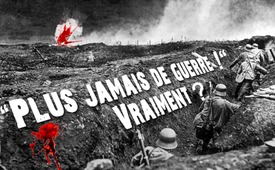 « Plus jamais de guerre ! » … Vraiment ?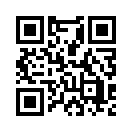 « Plus jamais de guerre ! » Ces mots résonnent dans la tête des gens depuis la fin de la Seconde Guerre mondiale et cela veut dire : « Nous ne voulons plus jamais de guerres, plus de petits enfants ou de fils tués, plus de familles endeuillées ».« Plus jamais de guerre ! » Ces mots résonnent dans la tête des gens depuis la fin de la Seconde Guerre mondiale et cela veut dire : « Nous ne voulons plus jamais de guerres, plus de petits enfants ou de fils tués, plus de familles endeuillées ». Déjà pendant la Première Guerre mondiale, des soldats avaient composé la « Chanson de Craonne », mais de 1917 à 1974 celle-ci a été censurée par le gouvernement français. En voici un extrait : « Car c’est pour les gros qu’on crève, mais c’est fini car les troufions vont se mettre en grève, ce sera votretour messieurs les gros, de monter sur le plateau, car si vous voulez la guerre payez-la de votre peau. » Le premier juillet 2016 une chorale a voulu chanter cette chanson lors d’une fête commémorative de la bataille de la Somme mais on le lui a interdit. Par ailleurs le chef d’état-major des armées, le général Pierre de Villiers avait déclaré en décembre 2016, un jour après l’attentat sur le marché de Noël à Berlin : « Le prix de la paix, c’est l’effort de guerre » et il a demandé une hausse progressive du budget de la défense. Celui-ci était en France de 53,1 milliards de dollars en 2016 et il va passer à 60 milliards de dollars d’ici à 2025. 
Les gouvernants ne veulent pas écouter quand les peuples disent : « Plus jamais la guerre ! ». Mais les peuples ne veulent plus la guerre parce qu’ils en ont assez de devoir toujours payer ce très lourd tribut de leur propre vie pour les grands et leur faim insatiable de pouvoir, de terres et de ressources.de jp.Sources:http://www.lemonde.fr/big-browser/article/2016/07/04/accusations-de-censure-musicale-aux-commemorations-de-la-bataille-de-la-somme_4963495_4832693.html
http://www.lafauteadiderot.net/La-chanson-de-Craonne
http://www.lefigaro.fr/actualite-france/2016/12/21/01016-20161221ARTFIG00027-le-chef-d-etat-major-des-armees-veut-un-budget-de-la-defense-a-2-du-pib.phpCela pourrait aussi vous intéresser:#France - www.kla.tv/FranceKla.TV – Des nouvelles alternatives... libres – indépendantes – non censurées...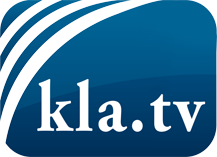 ce que les médias ne devraient pas dissimuler...peu entendu, du peuple pour le peuple...des informations régulières sur www.kla.tv/frÇa vaut la peine de rester avec nous! Vous pouvez vous abonner gratuitement à notre newsletter: www.kla.tv/abo-frAvis de sécurité:Les contre voix sont malheureusement de plus en plus censurées et réprimées. Tant que nous ne nous orientons pas en fonction des intérêts et des idéologies de la système presse, nous devons toujours nous attendre à ce que des prétextes soient recherchés pour bloquer ou supprimer Kla.TV.Alors mettez-vous dès aujourd’hui en réseau en dehors d’internet!
Cliquez ici: www.kla.tv/vernetzung&lang=frLicence:    Licence Creative Commons avec attribution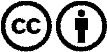 Il est permis de diffuser et d’utiliser notre matériel avec l’attribution! Toutefois, le matériel ne peut pas être utilisé hors contexte.
Cependant pour les institutions financées avec la redevance audio-visuelle, ceci n’est autorisé qu’avec notre accord. Des infractions peuvent entraîner des poursuites.